NAGYKOVÁCSI NAGYKÖZSÉG ÖNKORMÁNYZATÜGYRENDI, ÖSSZEFÉRHETETLENSÉGI, JOGI ÉS KÜLSŐ KAPCSOLATOK BIZOTTSÁGELNÖKEMEGHÍVÓ Nagykovácsi Nagyközség ÖnkormányzatánakÜgyrendi, összeférhetetlenségi, jogi és külső kapcsolatok bizottságiüléséreAz ülés helye: 		Öregiskola Közösségi Ház és KönyvtárIdőpontja: 		2017. március 22. (szerda) 8.00 óraNapirend: Nyílt ülés:Javaslat Nagykovácsi Nagyközség településfejlesztési, településrendezési és településképi feladataival összefüggő partnerségi egyeztetés szabályairól szóló önkormányzati rendelet megalkotására és a kapcsolódó döntés meghozatalára E – 44Előterjesztő: Kiszelné Mohos Katalin polgármesterElőadó: dr. Visnyay Noémi osztályvezetőTárgyalja: PB, ÜBA személyes gondoskodást nyújtó gyermekjóléti alapellátásokról és térítési díjairól szóló 8/2015. (IV. 23.) önkormányzati rendelet felülvizsgálata E – 31Előterjesztő: Kiszelné Mohos Katalin polgármesterElőadó: Grégerné Papp Ildikó osztályvezetőTárgyalja: EÜB, ÜBBeszámoló a Polgármesteri Hivatal 2016. évi tevékenységéről E – 41Előterjesztő: Papp István jegyzőTárgyalja: ÜBA Pest Megyei Rendőr-főkapitányság Budaörsi Rendőrkapitányság Budakeszi Rendőrőrs 2016. évi beszámolója E – 37Előterjesztő: Kiszelné Mohos Katalin polgármesterElőadó: Grégerné Papp Ildikó osztályvezetőTárgyalja: ÜBA 3/2016. (II. 29.) önkormányzati rendelet alapján civil szervezetek támogatására kiírt pályázat elbírálására Bíráló bizottság létrehozása E – 32Előterjesztő: Kiszelné Mohos Katalin polgármesterElőadó: dr. Halmosi-Rokaj Odett aljegyzőTárgyalja: ÜBDöntés a KÖFOP-1.2.1-VEKOP-16 azonosító jelű „Csatlakoztatási konstrukció az önkormányzati ASP rendszer országos kiterjesztéséhez” című pályázat beadásáról E – 40Előterjesztő: Kiszelné Mohos Katalin polgármesterElőadó: dr. Visnyay Noémi osztályvezetőTárgyalja: ÜBNagykovácsi, 2017. március 16.Bánóczi Margit sk.  bizottsági elnök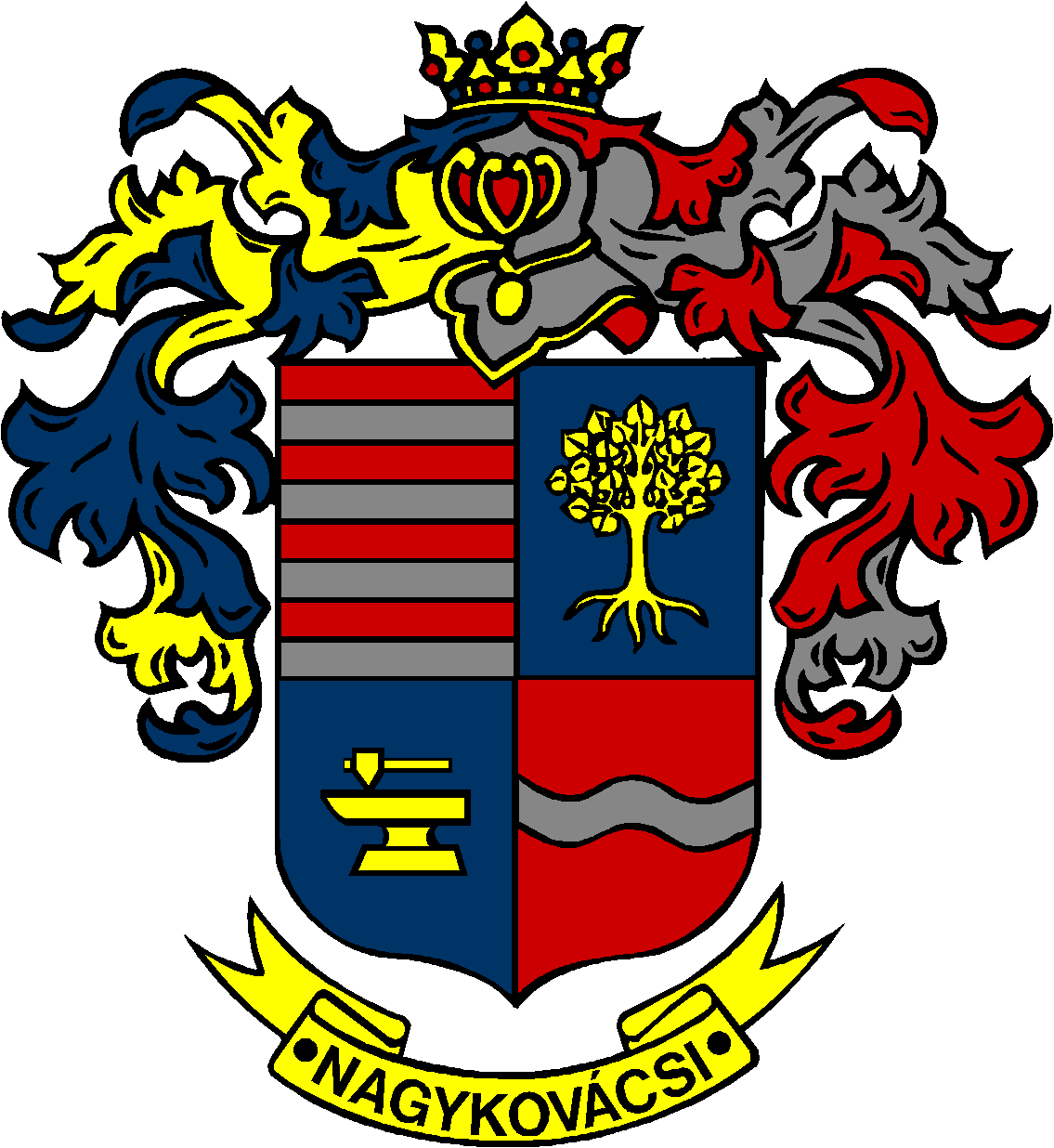 